法学专业培养方案一、专业基本信息学院：人文社会科学学院	专业名称：法学学科门类：法学	专业类别：法学学制：四年                              授予学位：法学学士 二、专业培养目标: 培养目标：本专业培养德才兼备，具有扎实的专业理论基础和熟练的职业技能、合理的知识结构、较高的外语能力，具备高效高质量法律服务能力与创新创业能力，能在国家立法机关、审判机关、检察机关、监察机关、司法行政机关、律师事务所及企事业单位从事法律工作的应用型法治人才。预期学生在毕业后五年左右能达到的具体目标：1.养成良好的道德品格、健全的职业人格、强烈的法律职业认同感，具有服务于建设社会主义法治国家的责任感和使命感。2.具有自主学习和终身学习的意识，不断追求卓越。3.全面掌握本专业的基础知识，并对法律实务有了较深的理解，善于理论结合实践，可以自觉应用大学所学法学理论。4.拥有独立处理诉讼或非诉讼业务的能力，能够为当事人提供较为专业的法律服务，并善于与他人沟通，融入团队。5.具备独立自主地获取和更新本专业相关知识的学习能力，具备将所学的专业理论与知识融会贯通的能力。6.具备合理的学习方法，可以不断学习和适应行业发展。专业培养要求：1.具有坚定的政治立场，拥护党和国家的路线、方针和政策。养成良好的道德品格、健全的职业人格、强烈的法律职业认同感。2.具有在获得相关法律基础知识与法学思维方式的基础上，应用所学知识发现、分析、解决实践中遇到的专业问题的综合能力。3.能够随时关注法学学科的理论前沿问题与热点问题，对国家法治建设发展的趋势有一定的判断与把握能力，具备较强的创新创业能力。4.能够利用各类资源，综合考虑法律、道德、社会、经济、政策、文化等因素，在上述相关领域从事司法实务或法律服务工作，具备独立自主地获取和更新本专业相关知识的学习能力，具备将所学的专业理论与知识融会贯通，灵活地综合应用于专业实务之中的基本技能。 5.能够积极跟踪并适应行业的发展，具备较强计算机操作能力和外语能力，随时学习和掌握新兴的技术工具，不断更新调整自己的知识，提高综合素质与能力。 6.重视沟通交流，善于在多元文化背景下针对同行、公众有效表达自己的观点，并达成沟通目标，能够快速融入团队，定位并承担自己的责任。 7.具有自主学习和终身学习的意识，不断追求卓越，具备合理的学习方法，具备不断学习和适应发展的能力。实现矩阵（参考附件1）专业课程体系拓扑图（参考附件2）四、学生在校课程安排（按学年学期参考附件3）五、核心课程：法理学1、法理学2、中国法律史、宪法学、行政法与行政诉讼法、刑法学1、刑法学2、刑事诉讼法、民法1、民法2、民事诉讼法、经济法学、商法、知识产权法、国际法、环境资源法、劳动与社会保障法。六、主要实践教学环节（含主要专业实验）：刑事案件模拟审判、民事案件模拟审判、行政法与行政诉讼法实验、法庭科学实验、法律诊所。七、毕业和学位要求修满本培养方案规定的160学分，成绩合格并符合《中北大学本科生学籍管理规定》要求的学生，可获得法学专业本科毕业证书。符合毕业要求并达到《中北大学学位评定委员会关于授予学士学位的规定》要求的学生，经学校学位评定委员会审查批准，可授予法学学士学位。 法学专业课程设置及学时（学分）分配表法学专业课程设置及学时（学分）分配表专业方向选修课A：刑事司法方向     B：民商经济法方向学时学分分配表附件1：               知识、能力达成矩阵附件2：              专业课程体系拓扑图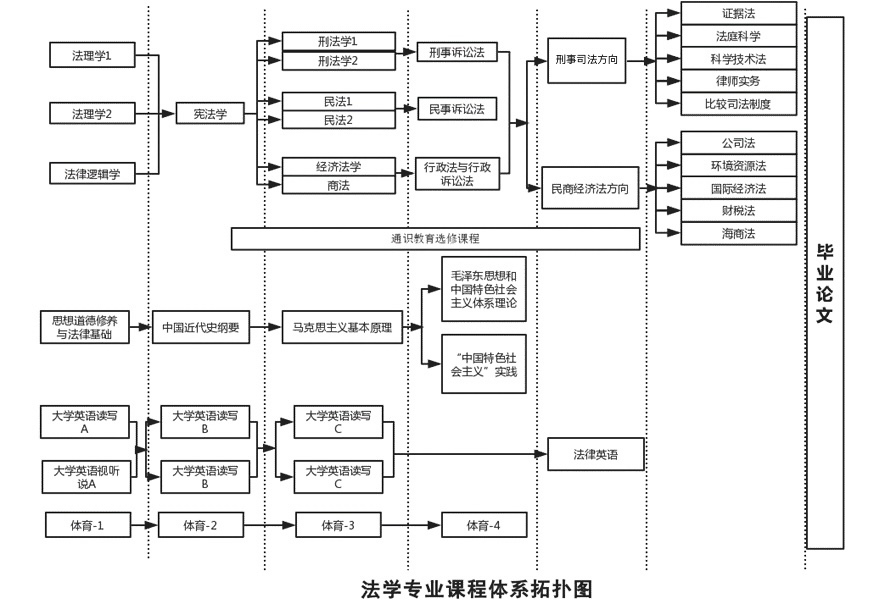 附件3：学生在校课程安排（按学年学期）第一学年第一学期(1)  第一学年第二学期(2)   第二学年第一学期(3)第二学年第二学期(4)第三学年第一学期(5)第三学年第二学期(6)第四学年第一学期(7)第四学年第二学期(8)课程类别课程编号课程名称总学分数学时(周数)学时分配学时分配开课学期备注课程类别课程编号课程名称总学分数学时(周数)讲授实验(实践)开课学期备注通识教育课程X01100001思想道德修养及法律基础2.540402通识教育课程X05100001思想政治理论课综合实践10.5882通识教育课程X01100002中国近现代史纲要2.540401通识教育课程X05100002思想政治理论课综合实践20.5881通识教育课程X01100003马克思主义基本原理概论348484通识教育课程X01100004毛泽东思想和中国特色社会主义理论体系概论464643通识教育课程X05100003思想政治理论课综合实践3116163通识教育课程X01100005形势与政策29648481-6通识教育课程X01100006大学生实用心理学1328241-4通识教育课程X01100007大学英语A（1）3561通识教育课程X01100008大学英语A（2）3562通识教育课程X01100009大学英语A（3）3563通识教育课程X01100010大学英语X（4）2324通识教育课程X01110001体育（1）11441通识教育课程X01110002体育（2）11442通识教育课程X01110003体育（3）11443通识教育课程X01110004体育（4）11444通识教育课程X01250001安全教育1322081慕课4通识教育课程X01090001创业基础1322482通识教育课程X01250002大学生职业发展与就业指导1322482、7通识教育课程X01070003计算机文化基础A232161通识教育课程X01070004数据库技术基础3.564242通识教育课程小计40.5888通识教育课程通识教育选修课程8128课程类别课程编号课程名称总学分数学时(周数)学时分配学时分配开课学期备注课程类别课程编号课程名称总学分数学时(周数)讲授实验(实践)开课学期备注学科基础教育课程Z02100101法理学13.556561考试学科基础教育课程Z02100102法理学22.540402考试学科基础教育课程Z02100103法律逻辑学232321考试学科基础教育课程Z02100104宪法学348481考试学科基础教育课程Z02100105行政法与行政诉讼法4.5726482考试学科基础教育课程Z02100106刑法学13.556562考试学科基础教育课程Z02100107刑法学2348483考试学科基础教育课程Z02100108刑事诉讼法3.556563考试学科基础教育课程Z02100109民法13.556562考试学科基础教育课程Z02100110民法23.556563考试学科基础教育课程Z02100111民事诉讼法3.556563考试学科基础教育课程Z02100112中国法律史2.540401考查学科基础教育课程Z02100113国际法348485考查学科基础教育课程Z02100114法律职业伦理232326考查学科基础教育课程小计小计43.5696专业教育课程Z03100101合同法348484考试专业教育课程Z03100102知识产权法348484考查专业教育课程Z03100103法律英语348482考试专业教育课程Z03100104商法348484考试专业教育课程Z03100105经济法学3.556564考试专业教育课程Z03100106劳动与社会保障法232325考查专业教育课程Z03100107婚姻家庭法232324考试专业教育课程Z03100108论文写作基础116167考查专业教育课程Z03100109法律文书写作116166考查专业教育课程小计小计21.5344实践教学环节X07250003公益劳动0.5实践教学环节X07250004社会实践14周2实践教学环节X07250005军训（含军事理论）23周1实践教学环节X07250006体质健康标准测试0.5实践教学环节X07250008创新创业实践2实践教学环节Z07100101刑事案件模拟审判1248165实践教学环节Z07100102民事案件模拟审判1248166实践教学环节Z07100103法律诊所23周5实践教学环节Z07100104专业实习123周4实践教学环节Z07100105专业实习2 46周5实践教学环节Z07100106法律实务讲座11周7实践教学环节Z07100107毕业论文1216周8实践教学环节Z07100108专业实习323周7实践教学环节Z07100109专业实习423周8实践教学环节小计小计33合计（总学分）合计（总学分）合计（总学分）160课程编号课程名称总学分数总学时数时数分配时数分配开课学期备注课程编号课程名称总学分数总学时数讲授实验开课学期备注Z06100101犯罪学232325A考查Z06100102外国刑法232325A考试Z06100103比较司法制度232325A考查Z06100105证据法232325A考查Z06100106法庭科学2.54020206A考查Z06100107律师实务348486A考查Z06100108公司法2.540405B考试Z06100109环境资源法232326B考查Z06100110国际经济法2.540405B考试Z06100111财税法232325B考查Z06100112广告法116166B考查Z06100113国际私法2.540405B考试Z06100114科学技术法116166B考查小计13.5216课程性质课程性质课程类型学分比例(%)学时比例(%)理论教学通识教育课程必修40.525.3888理论教学通识教育课程选修851285.6理论教学学科基础教育课程必修43.527.169630.6理论教学专业教育课程必修21.513.434415.2理论教学专业教育课程选修13.58.42169.5集中性实践教学环节集中性实践教学环节集中性实践教学环节3320.8//实践教学环节（含独立设课实验）所占比例实践教学环节（含独立设课实验）所占比例实践教学环节（含独立设课实验）所占比例20.6//毕业生学分最低要求毕业生学分最低要求毕业生学分最低要求160160160160毕业要求实现课程（环节）1.具有坚定的政治立场，拥护党和国家的路线、方针和政策。养成良好的道德品格、健全的职业人格、强烈的法律职业认同感。宪法、法律职业伦理、大学生实用心理学、马克思主义基本原理概论、思想道德修养及法律基础、中国近现代史纲要、毛泽东思想和中国特色社会主义理论体系概论、形势与政策、法理学1、法理学2。2.具有在获得相关法律基础知识与法学思维方式的基础上，应用所学知识发现、分析、解决实践中遇到的专业问题的综合能力。法理学1、法理学2、宪法学、中国法律史、行政法与行政诉讼法、民法1、民法2、刑法学1、刑法学2、民事诉讼法、刑事诉讼法、国际法、国际私法、国际经济法、商法、经济法学、知识产权法、劳动与社会保障法、婚姻家庭法学、环境资源法、财税法、犯罪学、证据法3.能够随时关注法学学科的理论前沿问题与热点问题，对国家法治建设发展的趋势有一定的判断与把握能力，具备较强的创新创业能力。宪法学、中国法律史、行政法与行政诉讼法、民法1、民法2、刑法学1、刑法学2、民事诉讼法、刑事诉讼法、刑事案件模拟审判、民事案件模拟审判、法庭科学、律师实务、专业实习1、专业实习2、社会实践、公益劳动、创新创业实践、法律实务讲座、法律诊所。4.能够利用各类资源，综合考虑法律、道德、社会、经济、政策、文化等因素，在上述相关领域从事司法实务或法律服务工作，具备独立自主地获取和更新本专业相关知识的学习能力，具备将所学的专业理论与知识融会贯通，灵活地综合应用于专业实务之中的基本技能。国际法、国际私法、国际经济法、合同法、公司法、商法、经济法学、知识产权法、劳动与社会保障法、婚姻家庭法学、环境资源法、财税法、比较司法制度、外国刑法、科学技术法、广告法、刑事案件模拟审判、法律诊所、专业实习1、专业实习2、律师实务、法庭科学、毕业论文、论文写作基础、法律文书写作。5.能够积极跟踪并适应行业的发展，具备较强计算机操作能力和外语能力，随时学习和掌握新兴的技术工具，不断更新调整自己的知识，提高综合素质与能力。计算机文化基础A、数据库技术基础、大学英语A、法律英语。6.重视沟通交流，善于在多元文化背景下针对同行、公众有效表达自己的观点，并达成沟通目标，能够快速融入团队，定位并承担自己的责任。法律逻辑学、法律实务讲座、民事案件模拟审判、刑事案件模拟审判、法律诊所、律师实务、专业实习1、专业实习2。7.具有自主学习和终身学习的意识，不断追求卓越，具备合理的学习方法，具备不断学习和适应发展的能力。法律逻辑学、法律诊所、论文写作基础、专业实习1、专业实习2、律师实务、毕业论文。课程编号课程名称总学分数学时(周数)学时分配学时分配备注课程编号课程名称总学分数学时(周数)讲授实验(实践)备注X01100002中国近现代史纲要2.54040X05100002思想政治理论课综合实践20.588X01100005形势与政策2964848X01100006大学生实用心理学0.532824X01100007大学英语A（1）356X01110001体育（1）136X01070003计算机文化基础A2321616X01250001安全教育132208Z02100101法理学13.55656Z02100103法律逻辑学23232Z02100104宪法学34848Z02100112中国法律史2.54040X07250005军训（含军事理论）23周小  计小  计25.5课程编号课程名称总学分数学时(周数)学时分配学时分配备注课程编号课程名称总学分数学时(周数)讲授实验(实践)备注X01100001思想道德修养及法律基础2.54040X05100001思想政治理论课综合实践10.588X01100005形势与政策2964848X01100006大学生实用心理学0.532824X01100008大学英语A（2）356X01110002体育（2）1X01250002大学生职业发展与就业指导132248X01070004数据库技术基础3.56424Z02100102法理学22.54040X01090001创业基础132248Z02100105行政法与行政诉讼法4.572648Z02100106刑法学13.55656Z02100109民法13.55656Z03100103法律英语34848X07250004社会实践14周小  计小  计33课程编号课程名称总学分数学时(周数)学时分配学时分配备注课程编号课程名称总学分数学时(周数)讲授实验(实践)备注X05100003思想政治理论课综合实践311616X01100004毛泽东思想和中国特色社会主义理论体系概论46464X01100005形势与政策2964848X01100006大学生实用心理学132824X01100009大学英语A（3）356X01110003体育（3）1Z02100107刑法学234848Z02100108刑事诉讼法3.55656Z02100110民法23.55656Z02100111民事诉讼法3.55656小  计小  计25.5课程编号课程名称总学分数学时(周数)学时分配学时分配备注课程编号课程名称总学分数学时(周数)讲授实验(实践)备注X01100003马克思主义基本原理概论34848X01100005形势与政策0.5964848X01100006大学生实用心理学132824X01100010大学英语X（4）232X01110004体育（4）136Z03100101合同法34848Z03100102知识产权法34848Z03100104商法34848Z03100105经济法学3.55656Z03100107婚姻家庭法23232Z07100104专业实习123周小  计小  计24课程编号课程名称总学分数学时(周数)学时分配学时分配备注课程编号课程名称总学分数学时(周数)讲授实验(实践)备注X01100005形势与政策2964848Z06100103比较司法制度（A方向）23232Z06100105证据法（A方向）23232Z06100102外国刑法（A方向）23232Z06100101犯罪学（A方向）23232Z06100108公司法（B方向）2.54040Z06100113国际私法（B方向）2.54040Z06100110国际经济法（B方向）2.54040Z06100111财税法（B方向）23232Z02100113国际法34848Z07100103法律诊所23周Z07100101刑事案件模拟审判124816Z03100106劳动与社会保障法23232Z07100105专业实习246周小  计小  计A方向22，B方向23.5课程编号课程名称总学分数学时(周数)学时分配学时分配备注课程编号课程名称总学分数学时(周数)讲授实验(实践)备注X01100005形势与政策2964848Z06100106法庭科学（A方向）2.5402020Z06100107律师实务（A方向）34848Z06100109环境资源法（B方向）23232Z06100112广告法（B方向）11616Z06100114科学技术法（B方向）11616Z02100114法律职业伦理23232Z03100109法律文书写作11616Z07100102民事案件模拟审判124816小  计小  计A方向11.5，B方向10课程编号课程名称总学分数学时(周数)学时分配学时分配备注课程编号课程名称总学分数学时(周数)讲授实验(实践)备注X01250002大学生职业发展与就业指导132248Z03100108论文写作基础11616Z07100106法律实务讲座11周Z07100108专业实习323周小  计小  计5课程编号课程名称总学分数学时(周数)学时分配学时分配备注课程编号课程名称总学分数学时(周数)讲授实验(实践)备注Z07100107毕业论文1216周Z07100109专业实习423周小  计小  计14